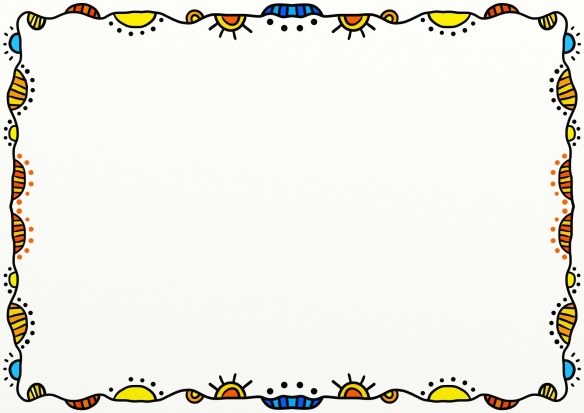 我心目中的小小鬼五年甲班宋雅雯           你覺得你心目中的小小鬼是什麼？有沒有好鬼、還是壞鬼呢？讓你自己     想想看吧！         我的第一隻的小小鬼是懶惰鬼，祂會讓我不想做家事，影響到家中的環     境整潔；祂會讓我不想動，影響到自己的身體健康；祂會讓我不想寫功課，     影響到我的成績。我想到打敗懶惰鬼的方法，是使用「勤奮刀」，所以我要     變得更加勤奮，把事情全部做完。         我的第二隻小小鬼是愛吃鬼，祂會讓我喜歡吃很多食物，影響到我的身     體健康；祂會讓我喜歡吃同學的食物，影響到同學沒食物吃；祂會讓我喜歡     花錢買糖果吃，影響到我的零用錢變少。我想到打敗愛吃鬼的方法，是使用     「剛好刀」，所以我要努力把食物吃得不多也不少。         我的第三隻小小鬼是小氣鬼，祂會讓我不愛分享，影響自己得不到別人     的東西；祂會讓我變得自私，影響到有可能沒有人想理我。我想到打敗小氣     鬼的方法，是使用「大方刀」，所以我要常常把東西分享給別人。         我的第四隻小小鬼是愛睡鬼，祂會讓我賴床，影響到我起不來；祂會讓     我假日很晚起床，影響到我會累積很多事情；祂會讓我上課想睡覺，影響到     我上課聽不見老師在說什麼。我想到打敗愛睡鬼的方法，是使用「精神刀」，     所以我要每天每天晚上早點睡覺。         俗話說：「人最大的改變就是去做自己害怕的事情。」只要自己努力去改     變，就會成功的，大家也要加油唷！